KİŞİSEL BİLGİLER                                                    Cinsiyet		: KadınDoğum Tarihi	: 01/01/1997Medeni Durum     	: BekarUyruk           		: T.C.Sürücü Belgesi  	: B (2016)EĞİTİM BİLGİLERİÜniversite		Marmara Üniversitesi / İktisat 					09/2014 - 06/2018Lise			Beşiktaş Anadolu Lisesi						09/2010 - 06/2014İŞ DENEYİMİ XYZ Mali Müşavirlik Ltd. Şti. / Ankara							07/2016 - 09/2016Muhasebe StajyeriPersonel ücret bordrolarının hazırlanması. Faturaların Netsis programına girilmesi. Mali müşavirlik bürosunda yapılan işlerin gözlemlenmesi. KURS / SERTİFİKA BİLGİLERİBilgisayarlı Muhasebe Kursu		Ankara Üniversitesi Sürekli Eğitim Merkezi		2016Maliyet Muhasebesi	Sertifikası		Etik Eğitim Merkezi					2015	BİLGİSAYAR BİLGİSİ Word, Excel, Powerpoint, Outlook: Çok iyi
Netsis: Çok iyiYABANCI DİL BİLGİSİ İngilizce 	Okuma: Çok iyi, Yazma: Çok iyi, Konuşma: İyi  Fransızca	Okuma: İyi, Yazma: İyi, Konuşma: OrtaHOBİLERFotoğrafçılık, üniversite voleybol takımı kaptanıDERNEK VE KULÜP ÜYELİKLERİGenç TEMA Üyeliği, Fotoğraf Derneği ÜyeliğiREFERANSLAR Ayşe Örnek		ABC Danışmanlık A.Ş	Genel Müdür				 (212) 9999999Ahmet Örnek	 	Marmara Üniversitesi		Profesör				 (212) 3333333ASLI ÖRNEKÖrnek Sok. No. 1 Ortaköy - Beşiktaş / İSTANBULCep: (532) 1111111 - Ev: (212) 3333333asliornek@gmail.com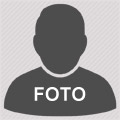 